Lindisfarne BulletinThe Invercargill Parish of theMethodist Church of New Zealand.Te Hahi Weteriana o Aotearoa.Lindisfarne Methodist Church, Worship and Community Centre.Phone    216-0281.e-mail: office@lindisfarne.org.nz.         Website:  www.lindisfarne.org.nz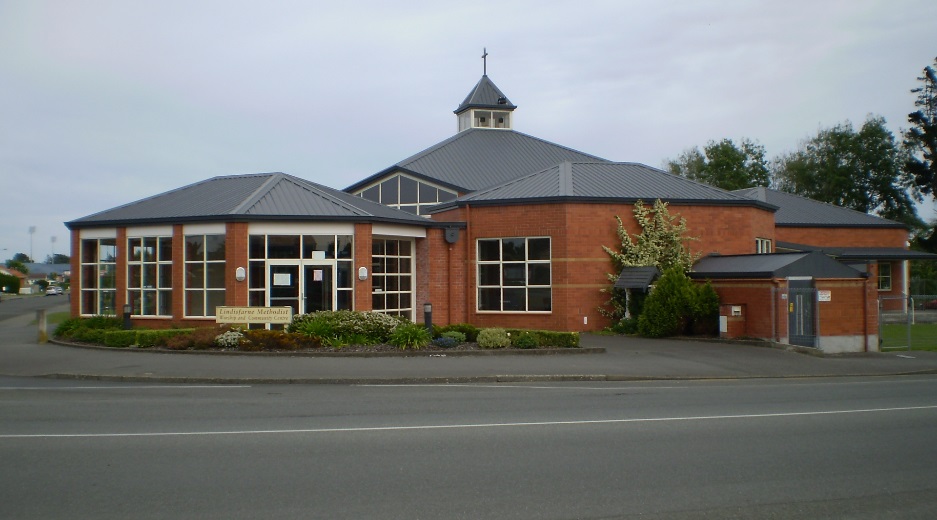 Sunday May 3rd 201510.00am: Lindisfarne  Communion Service with Reverend Peter Taylor.Parish Lunch  to Follow.1.00pm: Tongan Service.Prayer: We pray for all the Aid agencies stretched to the limit with all the tragedies of the moment – huge storms, earthquakes and wars. May they know the peace that Jesus offers.Postponement.Because of preparations for "Treats and Treasures", the May meeting of the Methodist Womens Fellowship has been postponed for a week.The meeting will now be on Thursday 14th May and the speaker will be the Reverend Peter Taylor. Devotions will be conducted by Judith Day and the hostess will be Dorothy King.Mid Week ServiceThe next Mid Week Service will be on 13th May at 11.30am, and we are delighted that the St John's Girls School Choir will be performing Resurrection Rock as part of that service. The usual lunch will follow. All are welcome. Please let the Office know if you are coming for catering purposes, especially if you do not normally attend.Treats and Treasures PreparationsBetty Snell requests that we bring any "white elephants", china, linen, jams and chutney etc. for the stall, to the multi-purpose room on Thursday 7th May from 10am, Please put baking for stall into a container as items will be bagged by our team. On this day please bring any photos of relatives for Betty’s ANZAC display.If you have any WW1 memorabilia for the main display please contact Nicol as soon as possible.Betty thanks you for your help and as this is a major fundraiser for the church she hopes that you will all support and enjoy this event.Quiet DayQuiet Day will now be on Saturday 23rd May.It will not be at Riverton, but the venue is not yet knownROSTER FOR SUNDAY DUTIESDuties TodayParish Lunch: Daphne and Neil SalterCommunion: Stephanie Fannin, Carolyn McDonald.CENTRE DUTIESSOME INVERCARGILL PARISH  PERSONNELLindisfarne CalendarLindisfarne CalendarLindisfarne CalendarSunday 3rd May10.00am1.00pmLindisfarne  Communion Service with  Reverend Peter Taylor.  Parish Lunch to follow the Service.Tongan Service.Monday 4th 3.30pm7.30pmStory Room.Study Group at Kings', 44 George Street.Tuesday 5th9.00am3.30pm7.45pmInvercargill Probus Club.Story Room.Ladies Evening Group.Wednesday 6th7.00pm7.30pmNorth Invercargill Indoor Bowls.Choir Practice.Thursday 7th 8.30am10.00am1.30pm2.00pm7.00pm QPR New Zealand.Craft Circle.Sit and Be Fit..Set up for Treats and Treasures.Blues Bowling Club.Friday 8th1.00pmContinuing Set up for Treats and Treasures.Saturday 9th10.30amTreats and Treasures Fundraiser.Sunday 10th May10.00am 1.00pm1.00pmLindisfarne Service with Anne Stoddart..Fijian Service.Tongan Service.Perils of learning EnglishEnglish is recognised as being the most widely used language in the world, but spare a thought for those for whom it is not their native tongue. Consider these examples of some of the difficulties they might encounter:The bandage was wound around the wound.The farm was used to produce produce. The landfill dump was so full that it was necessary to refuse refuse.. Since there is no time like the present, he thought it time to present the present.I do not object to the object.SUNDAYMay 3rdMay 10th  May 17thMay 24th DOOR WELCOMETony WestonNicol MacfarlaneGlenys and Ian FindlayHilda Fife Margaret BrassBryon and Dorothy KingVAN DRIVERRon TaylorIan FindlayIan FindlayDavid FlackFLOWERS Nicol MacfarlaneRaewyn BirssMags KellyIta SafoleMORNING TEAHilda FifeC. ClearwaterBeth GibbsMags KellyJanice McLeodCarla WerderIta and Runi SafoleNOTICESCarol McKenzieEddie BremerBetty SnellCarol McKenzieCRECHE                                  Susanne StaplesSharon TaylorAmanda HareBeth GbbsKIDS KLUBBetty SnellBetty SnellBetty SnellCarol McKenzieWEEK OFLAWNSSECURITYMay 4th - May 10thLester DeanMurray GibbsMay 11th - May 17thIan FindlayMargaret BrassMay 18th - May 24thRuni SafoleRuni SafoleMay 25th - May 31stFindlay CollieCam McCullochMinister               Reverend Peter Taylor     216-0281  Minister               Reverend Peter Taylor     216-0281  Minister               Reverend Peter Taylor     216-0281  Minister               Reverend Peter Taylor     216-0281  Minister               Reverend Peter Taylor     216-0281  Minister               Reverend Peter Taylor     216-0281                                              Parish Secretary       Verna Eason                                                  Parish Secretary       Verna Eason                                                  Parish Secretary       Verna Eason                                                  Parish Secretary       Verna Eason                                                  Parish Secretary       Verna Eason                                                  Parish Secretary       Verna Eason      Parish Stewards   Carol McKenzie Betty Snell   Eddie Bremer      Carol McKenzie Betty Snell   Eddie Bremer      Carol McKenzie Betty Snell   Eddie Bremer      Carol McKenzie Betty Snell   Eddie Bremer      Carol McKenzie Betty Snell   Eddie Bremer   Parish Council Chairman    Reverend Peter TaylorParish Council Chairman    Reverend Peter TaylorParish Council Chairman    Reverend Peter TaylorParish Council Chairman    Reverend Peter TaylorParish Council Chairman    Reverend Peter TaylorTreasurer  David Little   Parish Council-Congregational RepresentativesParish Council-Congregational RepresentativesParish Council-Congregational RepresentativesParish Council-Congregational RepresentativesMargaret Brass    Nicol Macfarlane  Mags Kelly           Margaret Brass    Nicol Macfarlane  Mags Kelly           Prayer Chain Co-ordinatorsPrayer Chain Co-ordinatorsPrayer Chain Co-ordinatorsJoan and Murray Farley.  Joan and Murray Farley.  Joan and Murray Farley.  Bulletin EditorsBulletin Editors Peter Lankshear      Margaret Brass      Peter Lankshear      Margaret Brass      Peter Lankshear      Margaret Brass      Peter Lankshear      Margaret Brass                                             Affordables Shop Manager     Carolyn   216-9676                                        Affordables Shop Manager     Carolyn   216-9676                                        Affordables Shop Manager     Carolyn   216-9676                                        Affordables Shop Manager     Carolyn   216-9676                                        Affordables Shop Manager     Carolyn   216-9676                                        Affordables Shop Manager     Carolyn   216-9676